.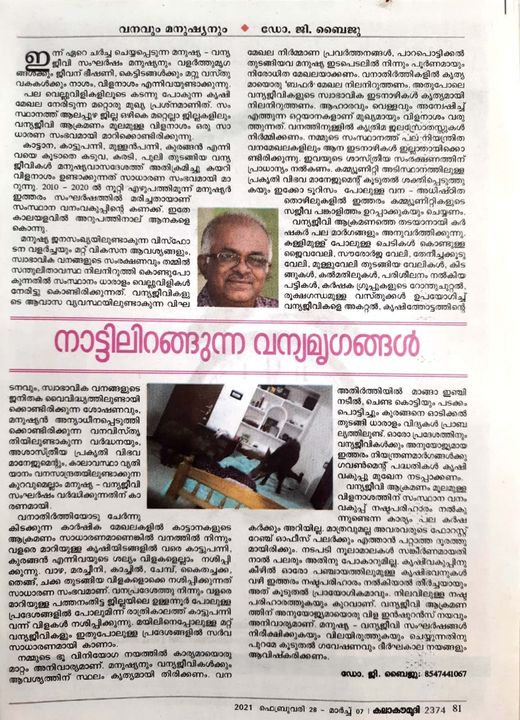 Top of Form